  РЕШЕНИЕ                                             КАРАР№ __                  с. Морты                   от «__»__________   2018г.		О бюджете Мортовского сельского поселения Елабужского муниципального района Республики Татарстан на 2019 год и на плановый период 2020 и 2021 годовВ соответствии с Уставом муниципального образования Мортовского сельского поселения Елабужского муниципального района Республики Татарстан и Положением «О бюджетном процессе в Мортовском сельском поселении», Совет Мортовского сельского поселенияРЕШИЛ:Статья 1 Утвердить основные характеристики бюджета Мортовского сельского поселения Елабужского муниципального района Республики Татарстан  (далее - бюджет Поселения) на 2019 год:прогнозируемый общий объем доходов бюджета Поселения в сумме     2 149,1 тыс. рублей;общий объем расходов бюджета Поселения в сумме 2 149,1 тыс. рублей;дефицит бюджета  Поселения в сумме 0 тыс. рублей.Утвердить основные характеристики бюджета Поселения на 2020 и на 2021 год:прогнозируемый общий объем доходов бюджета Поселения на 2020 год в сумме 2 161,1 тыс. рублей и на 2021 год в сумме 2 176,1 тыс. рублей;общий объем расходов бюджета Поселения на 2020 год в сумме 2 161,1  тыс. рублей, в том числе условно утвержденные расходы в сумме 51,9 тыс. рублей, и на 2021 год в сумме 2 176,1 тыс. рублей, в том числе условно утвержденные расходы в сумме 104,3 тыс. рублей; дефицит бюджета  Поселения на 2020 год в сумме 0 тыс. рублей, на 2021 год в сумме 0 тыс. рублей.Утвердить источники финансирования дефицита бюджета Поселения на 2019 год и на плановый период 2020 и 2021 годов согласно приложению 1  к настоящему Решению.Статья 2Утвердить по состоянию на 1 января 2020 года верхний предел муниципального внутреннего долга Поселения в размере 0 тыс. рублей, в том числе верхний предел обязательств по муниципальным гарантиям в размере 0 тыс. рублей.Утвердить по состоянию на 1 января 2021 года верхний предел муниципального внутреннего долга Поселения в размере 0 тыс. рублей, в том числе верхний предел обязательств по муниципальным гарантиям в размере 0 тыс. рублей.Утвердить по состоянию на 1 января 2022 года верхний предел муниципального внутреннего долга Поселения в размере 0 тыс. рублей, в том числе верхний предел обязательств по муниципальным гарантиям в размере 0 тыс. рублей.Установить предельный объем муниципального долга Поселения:в 2019 году – в размере 0 тыс. рублей;в 2020 году – в размере 0 тыс. рублей;в 2021 году – в размере 0 тыс. рублей.Статья 3Учесть в бюджете Поселения прогнозируемые объемы доходов бюджета Поселения на 2019 год и на плановый период 2020 и 2021 годов согласно приложению 2 к настоящему Решению.Статья 4Утвердить перечень главных администраторов доходов бюджета Поселения согласно приложению 3 к настоящему Решению.Утвердить перечень главных администраторов источников финансирования дефицита бюджета Поселения согласно приложению 4 к настоящему Решению.Статья 5Утвердить ведомственную структуру расходов бюджета Поселения на 2019 год и на плановый период 2020 и 2021 годов согласно приложению 5 к настоящему Решению.Утвердить распределение бюджетных ассигнований бюджета Поселения по разделам, подразделам, целевым статьям (муниципальным программам и непрограммным направлениям деятельности), группам видов расходов классификации расходов бюджетов на 2019 год и на плановый период 2020 и 2021 годов согласно приложению 6 к настоящему Решению.Утвердить распределение бюджетных ассигнований бюджета Поселения по целевым статьям (муниципальным программам и непрограммным направлениям деятельности), группам видов расходов, разделам, подразделам классификации расходов бюджетов на 2019 год и на плановый период 2020 и 2021 годов согласно приложению 7 к настоящему Решению.Утвердить общий объем бюджетных ассигнований на исполнение публичных нормативных обязательств на 2019 год в сумме 0 тыс. рублей, на 2020 год в сумме 0 тыс. рублей и на 2021 год в сумме  0 тыс. рублей.Статья 6Учесть в бюджете Поселения дотацию на выравнивание бюджетной обеспеченности: - на 2019 год в сумме 1 014,6 тыс. рублей,- на 2020 год в сумме 1 001,1 тыс. рублей,- на 2021 год в сумме 986,9 тыс. рублей. Статья 7Учесть в бюджете Поселения субвенцию на реализацию полномочий по осуществлению первичного воинского учета на территориях, на которых отсутствуют военные комиссариаты:- на 2019 год в сумме 86,5 тыс. рублей,- на 2020 год в сумме 86,8 тыс. рублей,- на 2021 год в сумме 90,0 тыс. рублей. Статья 8Органы исполнительного комитета  Мортовского сельского поселения Елабужского муниципального района Республики Татарстан не вправе принимать в 2019 году и в плановом периоде 2020 и 2021 годов решения, приводящие к увеличению численности муниципальных служащих и работников учреждений и организаций бюджетной сферы.Статья 9Органы казначейства Министерства финансов Республики Татарстан осуществляют отдельные функции по исполнению бюджета Мортовского сельского поселения в соответствии с заключенными соглашениями.Статья 10 Остатки средств бюджета Поселения на 1 января 2019 года в объеме, не превышающем сумму остатка неиспользованных бюджетных ассигнований на оплату заключенных от имени Мортовского  сельского поселения Елабужского муниципального района Республики Татарстан муниципальных контрактов на поставку товаров, выполнение работ, оказание услуг, подлежащих в соответствии с условиями этих муниципальных контрактов оплате в 2018 году, направляются в 2019 году на увеличение соответствующих бюджетных ассигнований на указанные цели в случае принятия Мортовским  сельским поселением соответствующего решения.Статья 11Настоящее Решение вступает в силу с 1 января 2019 года и подлежит официальному опубликованию в средствах массовой информации.Председатель 						Ф.Ф. ЗакировМКУ «СОВЕТ МОРТОВСКОГО  СЕЛЬСКОГО ПОСЕЛЕНИЯ» ЕЛАБУЖСКОГО МУНИЦИПАЛЬНОГО РАЙОНАРЕСПУБЛИКИ ТАТАРСТАН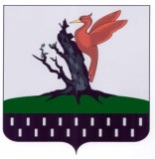 ТАТАРСТАН РЕСПУБЛИКАСЫАЛАБУГА МУНИЦИПАЛЬ РАЙОНЫ МКО «МОРТ АВЫЛ ҖИРЛЕГЕ СОВЕТЫ» 